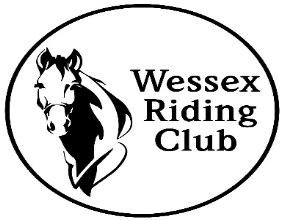 October 2023 Virtual Dressage ResultsClass 1: Intro BClass 2: Prelim 13Class 3: Novice 34 & Elementary 44RiderHorseScoreCollective Score%PlacingImogen GaterNew Forest Capercaillie149.565651stRiderHorseScoreCollective Score%PlacingJody StokerTime to Shine189.57372.881stRobert BrownJoey1816969.622ndTammy ThornHippo172.56666.353rdAli ClarkeAll Chilled Out1656463.464thRose ClarkeCasper164.56463.275thRiderHorseScoreCollective Score%PlacingRobert Brown (N)Phoenix14140.567.141stPenni Scott (E)Charlie16553662ndEmma Palmer (E)Cello16051643rdTammy Thorn (N) Hippo1293861.434thHazel England (E)All Chilled Out1535261.25th